Команда №1. Площадь большого круга шара равна 3. Найдите площадь поверхности шара. (ответ 12)Команда №2. Конус получается при вращении равнобедренного прямоугольного треугольника АВС вокруг катета, равного 6. Найдите его объем, деленный на «пи».(ответ 72)Команда №3.Площадь осевого сечения цилиндра равна 4. Найдите площадь боковой поверхности цилиндра, деленную на «пи»(ответ 4)Команда №4.Площадь боковой поверхности  конуса в два раза больше площади основания. Найдите угол между образующей конуса и плоскостью основания. Ответ дайте в градусах.(ответ 60)Команда №5.Найдите объем части цилиндра, изображённой на рисунке, делённый на «пи». Рисунок 1.(ответ 105)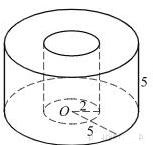 